Об обеспечении питанием обучающихся в образовательных организацияхМО «Булунский улус (район)» на период действия режима повышенная готовность по противодействию распространения новой коронавирусной инфекции (COVID-19)Во исполнении о мерах по реализации Указа Президента Российской Федерации от 02 апреля 2020 №239 «О мерах по обеспечению санитарно-эпидемиологического благополучия населения на территории Российской Федерации в связи с распространением новой коронавирусной инфекции (COVID-19) и Указа Главы Республики Саха (Якутия) от 04 апреля 2020 г №;1097 «О внесении изменений в Указа Главы Республики Саха (Якутия) от 17.03.2020 №1055 «О введении режима повышенной готовности НА ТЕРРИТОРИИ Республики Саха (Якутия)» и мерах по противодействию распространения новой коронавирусной инфекции (COVID-19), а также протокола заседания №2 Штаба по организации проведения мероприятий, направленных на предупреждение завоза и распространения коронавирусной инфекции, вызванной новым коронавирусом COVID-19 в в Булунском районе от 27.03.2020 года, в целях сохранения здоровья обучающихся и во исполнение приказа Министерства образования и науки Республики Саха (Якутия) от 25.03.2020 № 01- 03/132 «Об обеспечении питанием обучающихся в образовательных организациях»ПОСТАНОВЛЯЮ:Утвердить Положение по организации питания отдельных категорий, обучающихся в муниципальных общеобразовательных организаций МО «Булунский улус (район)» на период действия режима повышенная готовность по противодействию распространения новой коронавирусной инфекции (COVID-19) согласно приложения №1;Утвердить перечень рекомендуемых продуктов питания для комплектования набора пищевых продуктов (сухого пайка) для обучающихся муниципальных общеобразовательных организаций, согласно приложения №2;Муниципальным бюджетным образовательным учреждения МО «Булунский улус (район)» руководствоваться п.2 решения XXIII сессии Булунским районным Советом депутатов МО «Булунский улус (район)» от 04.03.2016 года №23/01 «Об утверждении Положения о порядке питания в муниципальных образовательных учреждениях Булунского района» при предоставлении компенсационных выплат  на питание обучающихся из малообеспеченных и многодетных семей, среднедушевой доход которых не превышает величину прожиточного минимума в Республике Саха (Якутия) на каждого рожденного, усыновленного ребенка обучающего в  муниципальном бюджетном образовательном учреждении муниципального образования «Булунский улус (район)» Республики Саха (Якутия)»; Утвердить проект Договора об организации питания отдельных категорий обучающихся государственных общеобразовательных организаций, согласно приложению 3;Настоящее распоряжение вступает в силу с момента его подписания.Контроль исполнения п. 3 настоящего распоряжения (наличие подтверждающих документов) возложить на заместителя начальника Управления образования МО «Булунский улус (район)».Контроль за исполнением настоящего распоряжения оставляю за собой.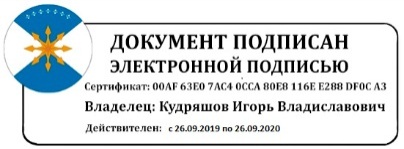 Глава							И.В. КудряшовЛИСТ СОГЛАСОВАНИЯк постановлению главы муниципального образования «Булунский улус (район)» «Об обеспечении питанием обучающихся в образовательных организациях МО «Булунский улус (район)» на период действия режима повышенная готовность по противодействию распространения новой коронавирусной инфекции (COVID-19)»Вносит: ___________________________________________  Н.Е. АнисимоваГотовил: __________________________________________ Н.Е. АнисимоваНачальник МКУ «Управление образования»МО «Булунский улус (район)»_____________________________ Катанов В.А.Начальник отдела по правовым вопросам администрацииМО «Булунский улус (район)»_____________________________ Тимиров А.Т.Начальник Финансово управления МО «Булунский улус (район)»___________________________ Н.В. СултановаПриложение №1 к постановлению главы МО «Булунский улус (район)» от 07.04.2020 №41Положение по организации питания отдельных категорий,обучающихся в муниципальных общеобразовательных организаций МО «Булунский улус (район)» на период действия режима повышенная готовность по противодействию распространения новой коронавирусной инфекции (COVID-19)В соответствии со статьей 37 Федерального закона от 29 декабря 2012 года №273-ФЗ «Об образовании в Российской Федерации» обеспечение питанием обучающихся за счет бюджетных ассигнований бюджетов субъектов Российской Федерации осуществляется в случаях и в порядке, которые установлены органами государственной власти субъектов Российской Федерации, обучающихся за счет бюджетных ассигнований местных бюджетов - органами местного самоуправления. Указом Главы Республики Саха (Якутия) от 08.05.2015 № 479 «Об установлении нормативов расходов на обеспечение питанием отдельных категорий обучающихся в государственных общеобразовательных организациях Республики Саха (Якутия)» установлены нормативы из расчета на одного обучающегося на один учебный день в следующих размерах (за исключением лиц, состоящих на полном государственном обеспечении): - в общеобразовательных организациях, расположенных за Полярным кругом: для обучающихся из малоимущих семей – 35,5 рублей; для обучающихся из малоимущих многодетных семей – 90,2 рублей. Согласно части 2 статьи 14.1 Федерального закона от 24.07.1998 N 124-ФЗ «Об основных гарантиях прав ребенка в Российской Федерации» родители (лица, их заменяющие) обязаны заботиться о здоровье, физическом, психическом, духовном и нравственном развитии своих детей. В соответствии с Законом Республики Саха(Якутия) от 14 марта 2016 года №1604-З №737-V «Об ответственном родительстве» родители обязаны содержать ребенка, создавать в семье условия, способствующие духовному росту, развитию, воспитанию, обучению, сохранению и укреплению здоровья ребенка в соответствии с его возрастом и полом, материальному и духовному благополучию ребенка; принимать меры по недопущению нахождения ребенка в условиях, угрожающих его безопасности и здоровью (статья 5). Органы местного самоуправления в соответствии с их компетенцией оказывают содействие указанным лицам при осуществлении ими своих обязанностей по физическому, интеллектуальному, психическому, духовному и нравственному развитию детей. Органы местного самоуправления оказывают помощь родителям в воспитании детей, охране и укреплении их физического и психического здоровья, развитии индивидуальных способностей и необходимой коррекции нарушений их развития (статья 19). В государственных общеобразовательных организациях обучаются дети со всех муниципальных районов и городских округов республики. В целях охраны здоровья обучающихся, недопущения распространения коронавирусной инфекции (COVID-19) дети направлены домой к родителям по фактическому месту проживания. Учебный процесс будет продолжен в дистанционном режиме. Принимаются дополнительные меры по поддержке детей из малоимущих и малоимущих многодетных семей. Издан приказ от 25 марта 2020 года №01-03/132 «Об обеспечении питанием обучающихся в образовательных организациях», согласно которому: обучающиеся из малоимущих и малоимущих многодетных семей начального общего, основного общего, среднего общего образования в мунципальных общеобразовательных организациях Управления образования Булунского улуса (района)»  Республики Саха (Якутия) на период обучения в дистанционной форме или по индивидуальной образовательной программе обеспечиваются ежедневным бесплатным питанием в виде набора пищевых продуктов (сухого пайка) в пределах лимитов бюджетных ассигнований, выделяемых на организацию питания, на основании заявления родителя (законного представителя); обучающиеся из числа детей-сирот и детей, оставшихся без попечения родителей, лиц из числа детей-сирот и детей, оставшихся без попечения родителей, лиц, потерявших в период обучения обоих родителей или единственного родителя, обучающиеся из малоимущих семей профессиональных образовательных организаций, осуществляющих деятельность на территории Булунского улуса (района)», переведенных на электронное обучение, дистанционные образовательные технологии и индивидуальное обучение, обеспечиваются денежной компенсацией и/или натуральной нормой на ежедневное питание в пределах бюджетных ассигнований, выделяемых на организацию питания, на основании личного заявления. Согласно методическим рекомендациям (письмо МОН РС(Я) от 26.03.2020г №07/01-19/1914 ) в период режима повышенной готовности на территории Республики Саха (Якутия) и мер по противодействию распространения новой коронавирусной инфекции (COVID-19) в государственных общеобразовательных организациях рекомендовано организовать возможность получить продуктовый набор (сухой паёк), рассчитанный на несколько дней, и забрать его домой родителям (законным представителям) и/или обучающемуся, с применением всех мер предосторожности. Общеобразовательные организации самостоятельно определяют содержание пищевого продуктового набора (сухого пайка) на основании СанПиН 2.4.2.2821-10 «Санитарно-эпидемиологические требования к условиям и организации обучения в общеобразовательных учреждениях», с учетом возрастных особенностей обучающихся и утвержденного меню питания общеобразовательной организации. Примерный перечень рекомендуемых продуктов питания для комплектования набора пищевых продуктов (сухого пайка) в муниципальных общеобразовательных организациях согласован с Управлением Федеральной службы по надзору в сфере защиты прав потребителей и благополучия человека по Республике Саха (Якутия) (письмо от 30 марта 2020г №07/01- 19/1965). Учитывая сложившуюся ситуацию, при которой дети из малоимущих семей и малоимущих многодетных семей нуждаются в дополнительной поддержке, основываясь на нормах Федерального закона от 06.10.2003 N 131- ФЗ «Об общих принципах организации местного самоуправления в Российской Федерации», согласно которому к вопросам местного значения отнесены (статьи 14,15,16): организация и осуществление мероприятий по работе с детьми и молодежью в поселении; создание условий для обеспечения жителей поселения услугами связи, общественного питания, торговли и бытового обслуживания; осуществление мероприятий по защите прав потребителей, предусмотренных Законом Российской Федерации от 7 февраля 1992 года N 2300-1 «О защите прав потребителей» предлагаем заключить договора (соглашения) подведомственным Министерству образования Булунского улуса (района)» Республики Саха (Якутия) общеобразовательным организациям и поставщикам услуг по организации питания по месту проживания обучающихся в поселениях района. Предметом договора будет оказание услуги по организации питания отдельных категорий обучающихся (дети из малоимущих семей и малоимущих многодетных семей). Оказываемая по договору услуга по организации питания отдельных категорий обучающихся заключается в организации обеспечения сухим пайком (натуральной нормой на ежедневное питание) детей из малоимущих семей и малоимущих многодетных семей, обучающихся по дистанционной форме обучения и/или по индивидуальной программе по месту фактического проживания. Финансовые средства на реализацию услуги будут направлены государственной общеобразовательной организацией в ту или иную организацию (ИП, ООО, АО и т.д) в соответствии с Федеральным законом от 05.04.2013 N 44-ФЗ «О контрактной системе в сфере закупок товаров, работ, услуг для обеспечения государственных и муниципальных нужд». Государственная общеобразовательная организация уменьшает сумму заключенного контракта на услуги по организации питания на 10%, оформляет его дополнительным соглашением, потом высвобождает деньги и заключает новые прямые договора с ИП, ООО и т.п. на местах пребывания детей и тем самым сам самостоятельно контролирует действия поставщиков. МКУ «Управление образования» МО «Булунский улус (район)» координирует работу на местах по формированию наборов продуктов (сухого пайка) и создает условия по передаче сухого пайка ребенку или его родителю (законному представителю) согласно утвержденным спискам. Списки утверждаются школой на основании личных заявлений родителей (законных представителей) и направляются в МКУ «Управление образования» МО «Булунский улус (район)». Ответственным координатором от управления образования является заместитель начальника Управления образования  (84116752293 код 1033, Булунское УО tiksi_uuo@mail.ru) Контроль осуществляется Управление образования Булунский улус (район)» РС(Я), и администрацией МО «Булунский улус (район)», в котором проживает обучающийся государственной общеобразовательной организации. На местах контроль также может осуществляться через Комиссии по делам несовершеннолетних и защите их прав. Комиссии по делам несовершеннолетних и защите их прав, созданные органами местного самоуправления, осуществляют деятельность на территориях соответствующих муниципальных образований субъектов Российской Федерации и в пределах своей компетенции обеспечивают осуществление мер по защите и восстановлению прав и законных интересов несовершеннолетних (статья 11 ФЗ-120). Также, согласно части 3 статьи 56 Федерального закона от 24.07.1998 N 124-ФЗ «Об основных гарантиях прав ребенка в Российской Федерации» должностные лица организаций и иные граждане, которым станет известно об угрозе жизни или здоровью ребенка, о нарушении его прав и законных интересов, обязаны сообщить об этом в орган опеки и попечительства по месту фактического нахождения ребенка. При получении таких сведений орган опеки и попечительства обязан принять необходимые меры по защите прав и законных интересов ребенка. Представленный механизм организации обеспечения сухим пайком обучающихся государственных общеобразовательных организаций из малоимущих семей и малоимущих многодетных семей, обучающихся по дистанционной форме обучения и/или по индивидуальной программе по месту фактического проживания может быть использован и для обучающихся муниципальных общеобразовательных организаций. Приложение №2 к постановлению главы МО «Булунский улус (район)» от 07.04.2020 №41ПЕРЕЧЕНЬрекомендуемых продуктов питания для комплектования набора пищевых продуктов (сухого пайка) для обучающихся муниципальных общеобразовательных организаций 1. Крупы в ассортименте (гречка, манная крупа, рис) 2. Макаронные изделия 3. Мука высшего сорта 4. Говядина тушенная 5. Печенье в ассортименте 6. Растительное масло 7. Чай (черный, зеленый) 8. Молоко ультрапастеризованное 9. Сахар 10. Сухофрукты 11. Шоколад 12. Молоко сгущенное 13. Повидло, джем 14. Вода питьевая негазированная бутилированная 15. Соки и нектары плодовые (фруктовые) и овощные натуральные 16. Свежие фрукты (яблоки, апельсины) 17. Свежие овощи в ассортименте При организации питания пищевые продукты по показателям безопасности должны соответствовать требованиям нормативно-технической документации и сопровождаться документами, свидетельствующими об их качестве и безопасности. Питьевая вода по качеству и безопасности должна отвечать требованиям, предъявляемым к питьевой воде. Пищевые продукты должны быть в фабричной промышленной упаковке с указанным сроком годности. В пределах выделенных лимитов.Приложение №3 к постановлению главы МО «Булунский улус (район)» от 07.04.2020 №41ПРОЕКТ Договор об организации питания отдельных категорий обучающихся государственных общеобразовательных организаций г. Якутск                                                                 «_____» _________ 2020 г. МБОУ «___________________________________» Булунского улуса (района)» РС(Я), в лице директора ____________________________, именуемое в дальнейшем «Заказчик», действующего на основании Устава, с одной стороны, и поставщик услуг по организации питания (комплектования наборов продуктов питания – «сухих пайков») отдельных категорий обучающихся государственных общеобразовательных организаций в лице _____________________, действующего на основании _________________, с другой стороны, именуемый в дальнейшем «Исполнитель» заключили настоящий договор о нижеследующем: 1. Предмет договора 1.1. «Исполнитель» оказывает «Заказчику» услуги по организации питания отдельных категорий обучающихся (дети из малоимущих семей и малоимущих многодетных семей), «Заказчик» производит оплату оказываемых услуг по организации питания отдельных категорий обучающихся на основании 44-ФЗ. 1.2. Оказываемая по настоящему договору услуга по организации питания отдельных категорий обучающихся заключается в организации обеспечения сухим пайком (натуральной нормой на ежедневное питание) учащихся малоимущих семей и малоимущих многодетных семей, обучающихся по дистанционной форме обучения и/или по индивидуальной программе, или переведенных на электронное обучение, в связи с короновирусной инфекцией, на дому ГКОУ РС (Я) «Республиканская специальная (коррекционная) школа – интернат» 1.3.Содержание, этапы и сроки оказания услуг организации питания отдельных категорий обучающихся определяются по согласованию Сторон. Услуги, не предусмотренные настоящим Договором, оформляются дополнительным соглашением. 2. Стоимость и порядок расчетов 2.1. «Заказчик» производит оплату «Исполнителю» стоимости оказываемых услуг предоплатой, на основании заявки «Заказчика» в соответствии с Указом Главы Республики Саха (Якутия) от 8 мая 2015 г.N 479 «Об установлении нормативов расходов на обеспечение питанием отдельных категорий обучающихся в государственных общеобразовательных организациях Республики Саха (Якутия)» 2.2. Оплата услуг «Исполнителя» «Заказчиком» осуществляется на основании выставленного им счета на оплату и платежных документов. 2.3. Общая стоимость услуг «Исполнителя» составляет __________(_________) рубля ____ копеек. 2.4. Оплата услуг сторон осуществляется путем перечисления денежных средств на их расчетные счета, указанные в настоящем договоре. 2.5. Цена, указанная в п. 2.2. настоящего договора, складывается из стоимости услуг, указанных в п.2.1 договора, с учетом всех обязательных платежей, но не является окончательной и может измениться в зависимости от объема и срока предоставленных услуг. 3. Права и обязанности сторон 3.1 «Заказчик» обязан: 3.1.1 Своевременно направлять заявки «Исполнителю», исходя из нормативов и количества учащихся; 3.1.2 Своевременно произвести расчеты по оплате в соответствии с условиями настоящего Договора; 3.2 «Заказчик» имеет право: 3.2.1 Проверять ход и качество работы; 3.2.2 Требовать возмещение убытков от «Исполнителя», связанные с расторжением договора. 3.3 «Исполнитель» обязан: 3.3.1 Организовать исполнение услуг, предусмотренных п.1.1, п.1.2 настоящего Договора, в соответствии с санитарными требованиями и приказом министерства образования и науки Республики Саха (Якутия) от 25.03.2020 г. № 01-03/132 «Об обеспечении питанием обучающихся в образовательных организациях». 3.3.2. Предоставить платежные документы об оплате услуг 3.4 «Исполнитель» имеет право: 3.4.1 Требовать оплату предоставляемых услуг. 4. Ответственность сторон 4.1 В случае невыполнения обязательств, изложенных в Договоре, стороны вправе досрочно расторгнуть настоящий Договор, поставив в известность другую сторону за 10 (десять) дней до расторжения договора. 5. Порядок разрешения споров 5.1 Споры и разногласия, которые могут возникнуть при исполнении настоящего договора, по возможности разрешаются сторонами путем ведения переговоров. 5.2 В случае невозможности разрешения споров путем переговоров, стороны после реализации предусмотренной законодательством процедуры досудебного урегулирования споров вправе обратиться в Арбитражный суд. 6.Заключительные положения: 6.1 Срок действия договора с 10 апреля 2020 года по 10 июня 2020 года. 6.2 По истечении срока действия настоящего договора стороны могут продлить договор на тех же условиях и на тот же срок. 6.3 Любые изменения и дополнения к настоящему договору действительны при условии, если они совершены в письменной форме и подписаны уполномоченными представителями Сторон. 6.4 Настоящий договор составлен в трех экземплярах на русском языке, по каждому из сторон. Все экземпляры идентичны и имеют равную юридическую силу. 7. Юридические адреса и банковские реквизиты Сторон «Заказчик» «Исполнитель» п. Тикси«07» апреля 2020 г.                                                                                                             № 41-п